Уважаемые коллеги!Обком профсоюза работников народного образования и науки РФ организует отдых для членов профсоюза в Краснодарском крае:п. Кабардинка, п. Тонкий мыс Геленджика, г. Анапа, п. Витязево, ст. Голубицкая.График заезда: 05 июня,14 июня,18 июня, 23 июня, 27 июня, 02 июля,06 июля, 11 июля, 15 июля , 24 июля, 29 июля, 2 августа ,11 августа ,16 августа, 20 августа , 25 августа , 29 августа , 3 сентября , 7 сентября 2017 года.Заявки на оздоровление членов профсоюза профсоюзные комитеты подают в ООО «БП  Калуга-сервис и К» г. Калуга ул. Кирова 27, 2 этаж (здание Дома Быта) тел/факс. (4842) 53-89-75; тел. 57-86-44, эл. почта: Kaluga-service@mail.ru (форма заявки прилагается)Ответственное лицо: Ермакова Нина Васильевна сот. тел. 8-910-706-039. Продажа путевок открыта с 20 марта. Просим обратить внимание!!!  При раннем бронировании больше шансов выбрать удобные этажи для размещения, заказать одноместные номера и эконом номера по низким ценам т. к. количество их ограничено.Стоимость проезда автобусом к месту отдыха и обратно членам профсоюза оплачивается за счет средств Обкома профсоюза. Проезд членам семей за свой счет. Льгота распространяется на детей до 16 лет ( скидки 400 рублей на каждого ребенка).Прайс листы с вариантами размещения прилагаются. Цены указаны на 1 человека при различных вариантах размещения. Фотографии гостиниц можно посмотреть на сайте: www.kaluga-tour.com Председатель Калужской областнойорганизации Профсоюза работниковнародного образованияи науки РФ                                                                           М.П.ПономареваПриложениеЗаявкана оздоровление членов профсоюза в 2017 г.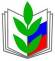 ПРОФСОЮЗ РАБОТНИКОВНАРОДНОГО ОБРАЗОВАНИЯ И НАУКИРОССИЙСКОЙ ФЕДЕРАЦИИ        (ОБЩЕРОССИЙСКИЙ  ПРОФСОЮЗ                                                      ОБРАЗОВАНИЯ)КАЛУЖСКАЯ ОБЛАСТНАЯ ОРГАНИЗАЦИЯ
ОБЛАСТНОЙ КОМИТЕТ ПРОФСОЮЗАПредседателям рай(гор) организаций Профсоюза,Председателям ППО248001, г. Калуга, ул. Ленина,81(8-84822) 57-41-13, 56- 39 – 57, факс 57-64-69
«16» 03. 2017 г.  № 11На №__________от__________
№ п/пФИОМесто работы, должностьДата рожденияСерия, номерпаспортаМесто отдыха и сроки пребыванияМобильный телефонПодпись председателя ППО печать первичной профсоюзной организацииПодпись председателя ППО печать первичной профсоюзной организацииПодпись председателя ППО печать первичной профсоюзной организацииПодпись председателя ППО печать первичной профсоюзной организацииПодпись председателя ППО печать первичной профсоюзной организацииПодпись председателя ППО печать первичной профсоюзной организацииПодпись председателя ППО печать первичной профсоюзной организации